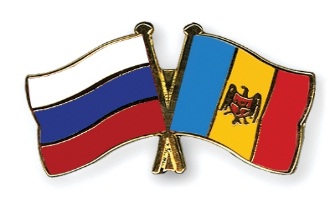 Курская региональная общественная организация«Общественно – культурный центр «ОБЩИНА МОЛДАВАН»305016, г. Курск, ул. Павлуновского, дом 48 «А», тел. (4712) 22 70 35 е-mail: kristina.bulhak@mail.ruЗАО «Райффайзенбанк» г. Москва, ул. Троицкая ,  д.17/1  БИК 004525700, К/с 30101810200000000, Р/с 4073810800001458286                ЗАЯВКА-КОНТРАКТ  № __________________  от «____» __________  2017 г. Организаторы ярмарки:    - КРОО ОКЦ «Община молдаван»- Администрация Курской области- Посольство РМ в РФМесто проведения: Площадь Советов г. КурскСТОИМОСТЬ УЧАСТИЯПримечание. 	Также, предоставляются услуги по аренде палаток 2*3 м. + стол, стул – цена договорная.Просим зарегистрировать наше юридическое лицо, ИП или физическое лицо без образования ИП в качестве участника ярмарки.Наименование юр.лица, ИП или ФИО физ.лица   _______________________________________________________                                                           (полностью)______________________________________________________________________________________________________________________________________Ф.И.О. руководителя, должность _____________________________________________________________________(Для юр.лица)Основные направления деятельности, виды продукции, услуги_____________________________________________________________________________________________________________________________________________Необходимая площадь (выставочная, торговая)______________________________________________________ м2                                                                   (нужное подчеркнуть)Мощность используемого электрооборудования (кВт)___________________________________________________Количество торговых/выставочных мест, другие примечания _____________________________________________________________________________________________________________________________________________Почтовый индекс_________ Юридический адрес________________________________________________________________________________________________________________________________________________________Код города_____________ Телефон______________________________________Факс_________________________Е-mail_______________________  ИНН______________________________КПП_____________________________                                                                                                                                              (не заполняется физ.лицом и ИП)Заявка на бронирование гостиницы/квартиры: УСЛОВИЯ УЧАСТИЯ в Курской универсальной выставке-ярмарке"Молдова - Курск - сотрудничество без границ" 29 марта – 01 апреля 2018 годаКурская универсальная выставка-ярмарка"Молдова - Курск - сотрудничество без границ"  28 марта – заезд и размещение участников  29 марта – заезд и размещение участников, открытие и работа ярмарки. Время работы с 9:00 до 18.00  30 марта – продолжение работы ярмарки. Время работы с 9:00 до 18.00.     31 марта – продолжение работы ярмарки. Время работы с 9:00 до 18.00     01 апреля – продолжение работы ярмарки. Время работы с 9:00 до 18.00. Отъезд участников.                                                                                                            Цена (руб.) с НДС                                                                                                             Цена (руб.) с НДС Регистрационный взнос20000 руб.Включенные услуги:Торговая площадь (одно торговое место)РекламаОхранаВывоз мусораСветБронирование жильяОрганизация культурной программы для привлечения покупателейОрганизаторРуководитель  _____________________                  /К.А. Булхак/М.П.Участник  Руководитель   ____________ / ___________________/  М.П.Ф.И.О. полностьюПол (м/ж)Категория номераДата, время заездаДата, время отъездаПримечания по размещениюОрганизаторРуководитель  ________________________   / К.А. Булхак /Участник  Руководитель  ____________  /___________________/г. Курск	                                                              «___»_________________ г.ООО «Агентство малого бизнеса», именуемое в дальнейшем «Организатор», в лице _____________________________, действующего на основании ________________________, и _______________________________, в лице ______________________ действующего на основании _________________________________, именуемый в дальнейшем «Участник», с другой стороны, вместе именуемые Стороны, приняли настоящие Условия участия (далее – Условия) к Заявке-контракту о нижеследующем: 1. Общие положения.1.1. Термины: Участник – юридическое или физическое лицо со статусом индивидуального предпринимателя и без такого статуса, оформившее надлежащим образом желание участвовать в Курской универсальной выставке-ярмарке "Молдова - Курск - сотрудничество без границ" (далее – ярмарка) и в случаях, определенных настоящими Условиями, осуществившее оплату такого участия.    Организатор - ООО «Агентство малого бизнеса».Ярмарочно-выставочная площадь – представительство Участника, на котором он располагает торговые павильоны и иные средства торговли или рекламы, за которое Участник произвел соответствующую  Заявке-контракту оплату. 1.2. Настоящие Условия являются неотъемлемой частью Заявки-контракта и обязательны для Сторон. 1.3. Время работы ярмарки:  28 марта – заезд и размещение участников  29 марта – заезд и размещение участников, открытие и работа ярмарки. Время работы с 9:00 до 18.00  30 марта – продолжение работы ярмарки. Время работы с 9:00 до 18.00.  31 марта – продолжение работы ярмарки. Время работы с 9:00 до 18.00  01 апреля – продолжение работы ярмарки. Время работы с 9:00 до 18.00. Отъезд участников.2. Оформление участия2.1. Организация, желающая принять участие в ярмарке, направляет в адрес Организатора не позднее, чем за 15 дней до начала работы ярмарки подписанные стороной Участника:- Заявку-контракт;- Условия участия;2.2. Претендент на участие в ярмарке   считается зарегистрированным  в качестве Участника после подписания Заявки-контракта, настоящих Условий участия   и осуществления оплаты не позднее, чем за 20 дней до начала работы ярмарки.2.3. Отказ от участия в ярмарке принимается в письменном виде не позднее, чем за 10 дней до начала работы ярмарки. При отказе в другой срок оплата не возвращается.3. Ярмарочно-выставочная  площадь и услуги.3.1. Ярмарочно-выставочная площадь предоставляется Участнику на период до момента организованного отъезда Участников включительно. Более ранний отъезд,  создающий другим участникам помехи в осуществлении работы на ярмарке, доступе к ярмарочно-выставочным площадям, допускается только по отдельному согласованию с Организатором. 3.2. Участник не допускается к участию в ярмарке при неуплате в срок согласно п. 2.2. настоящих условий.4. Монтаж и художественное оформление стендов.4.1. Монтаж и оборудование ярмарочно-выставочных площадей осуществляет Участник после согласования концепции, дизайна, ассортимента  с Организатором. В отдельных случаях проведение указанных работ может быть осуществлено третьим лицом. Проект должен быть согласован  не менее чем за 10 дней до начала монтажных работ.4.2. Все торговые павильоны и выставочные стенды устанавливаются в границах отведенной для Участника  ярмарочно-выставочной  площади.4.3. Художественное оформление стендов, а также содержание плакатов, текстов, надписей должно соответствовать ярмарочной тематике.5. Монтажные и демонтажные работы.5.1. Монтаж ярмарочно-выставочных площадей, художественное оформление и размещение Участников проводится в установленные сроки и должны быть закончены не позднее, чем за 10 часов до открытия ярмарки.5.2. Все подключения к стационарным электрощитам выполняются только специалистами Организатора.6.Правила техники безопасности.6.1. Участник обязан соблюдать Правила пожарной безопасности, а также требования техники безопасности и несет ответственность за их нарушение в соответствии с действующим законодательством.6.2. Не допускается превышение заказанной электрической мощности.7. Информация, реклама 7. 1. К открытию ярмарки проводится рекламная кампания. 7.2. В случае не предоставления Участником информации для рекламы Организатор имеет право разместить имеющиеся сведения об Участнике  без согласования с ним. 7.3. Участник имеет право безвозмездно рекламировать свою продукцию только на предоставленной ему ярмарочно-выставочной площади. Иные способы рекламы, места размещения согласовываются с Организатором и подлежат возмещению, размер и способ которого согласуется Сторонами. 7.4. Участник может устанавливать на своей ярмарочно-выставочной площади средства звуковой рекламы только с письменного согласия Организатора. Запрещается превышение разрешенного допустимого уровня громкости вещания (не более 60 дцб.).8. Ответственность8.1. Организатор и Участник несут ответственность друг перед другом за неисполнение настоящих условий в соответствии с действующим законодательством РФ. 8.2. В часы работы ярмарки представители Участника обязаны постоянно находиться около стенда или на занимаемой ярмарочно-выставочной площади.8.3. Организатор обеспечивает круглосуточную охрану торговых площадей, общественного порядка на ярмарке, но не осуществляет при этом индивидуальную охрану Участников и их ярмарочно-выставочных площадей. В случае необходимости Участник может заказать индивидуальную охрану за отдельную плату.8.4. Организатор не несет ответственность в следующих случаях:- утрата или повреждение экспонатов и других материальных ценностей, принадлежащих Участнику;- любые убытки, возникшие вследствие пожара, стихийных бедствий и других форс-мажорных обстоятельств, и результатов преступных посягательств на имущество Участника.8.5. Участник несет ответственность за:- любой ущерб, нанесенный территории, на которой проводится торговля или выставка, оборудованию стенда и другому арендуемому оборудованию;- соответствие требованиям государственных стандартов на представленные  товары и комплектующие к ним;- соответствие товаров требованиям технических регламентов, обязательных ГОСТов,    промышленной санитарии и пр. обязательных требований действующего законодательства РФ;8.6. Для организаций общественного питания необходимо наличие: - документа об уведомлении Роспотребнадзора о начале деятельности услуги общественного питания; - медицинских книжек у персонала, осуществляющего торговлю;- сопроводительных документов, подтверждающих качество и безопасность продукции;- схемы расстановки необходимого оборудования на занимаемой площади.8.7. Участник обязан иметь в наличии сертификат происхождения и сертификат соответствия или другие документы, удостоверяющие качество представленного  товара и его происхождение.8.8. За утерю или порчу оборудования, инвентаря Организатора Участник обязан оплатить  полный размер ущерба в течение 10 дней, если он не произведет ремонт оборудования и не приведет его в состояние, пригодное для дальнейшей эксплуатации по назначению. В случае неоплаты полного размера ущерба в десятидневный  срок  Участнику начисляется пеня в размере 0,5% от стоимости ущерба за каждый день неуплаты, которая оплачивается в бесспорном порядке на расчетный счет Организатора или в его кассу наличными средствами.8.9. При отказе от участия в ярмарке после подписания Заявки-контракта Участник оплачивает в бесспорном порядке на расчетный счет Организатора или в его кассу наличными средствами    штраф в размере:- 50% от стоимости  заявленного участия – при отказе за 7 дней до открытия ярмарки;- 100% от стоимости заявленного участия – при отказе менее чем за 2 дня до открытия ярмарки. 9. Разногласия.9.1. В случае возникновения споров и разногласий, вытекающих из настоящих условий, стороны примут меры к их разрешению путем переговоров. При недостижении взаимного приемлемого решения, споры разрешаются в соответствии с действующим законодательством РФ.10. Прочее.10.1. Организатор и Участник не имеют права передавать без взаимного согласия свои права и обязанности по настоящему контракту третьим лицам.10.2. Настоящие условия составлены в двух экземплярах, имеющих одинаковую юридическую силу.ОрганизаторРуководитель_________________________ /К.А. Булхак/М.П.305016, г. Курск, ул. Павлуновского, дом 48 «А», тел. (4712) 22 70 35 е-mail: kristina.bulhak@mail.ruЗАО «Райффайзенбанк» г. Москва, ул. Троицкая ,  д.17/1  БИК 004525700, К/с 30101810200000000, Р/с 4073810800001458286УчастникРуководитель _______________ /_______________________/Реквизиты:__________________________________________________________________________________________________________________________________________________________________________________________________________________________________________________